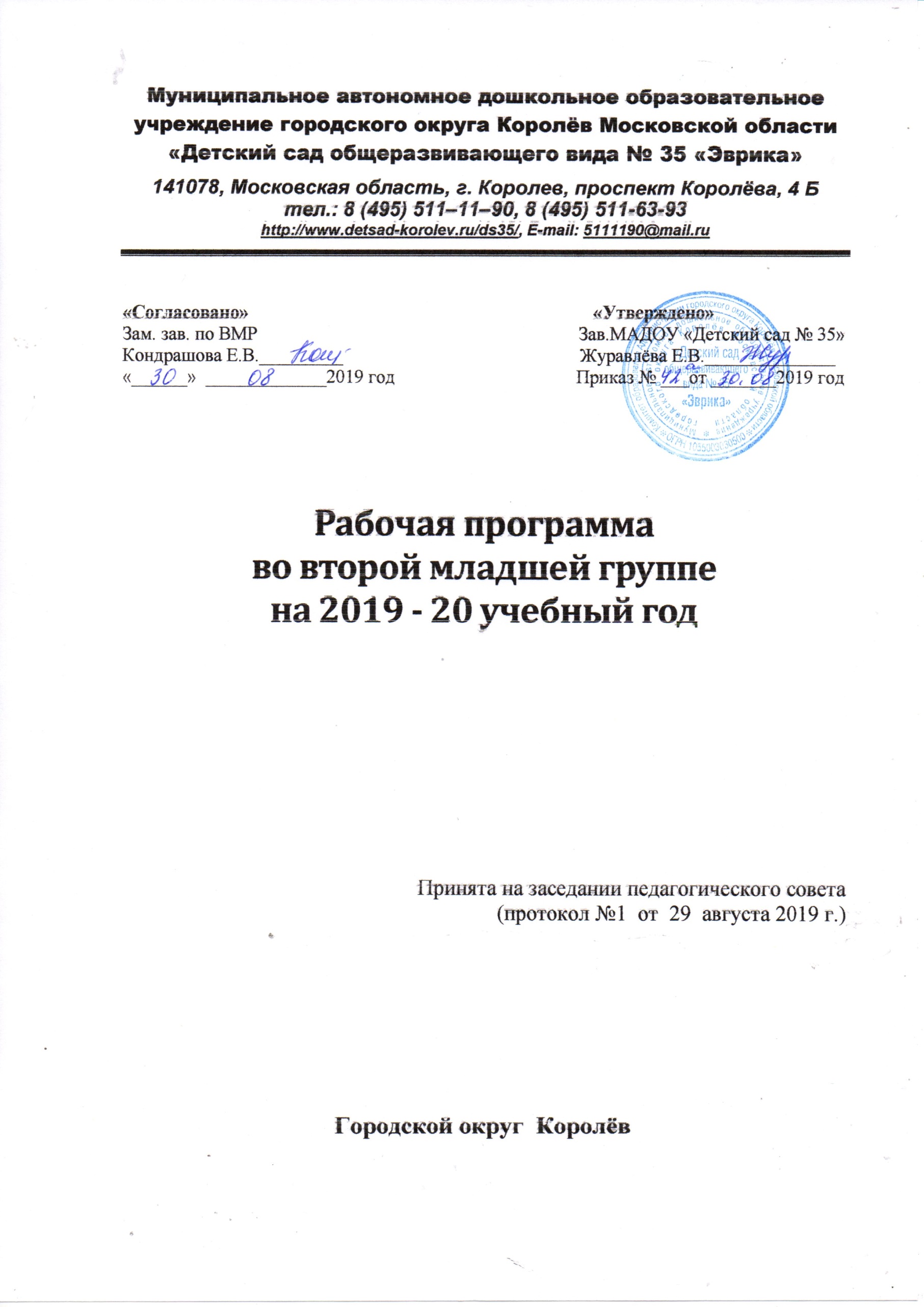 СодержаниеЦелевой раздел:1. Пояснительная записка программы.Цель и задачи программы.Принципы программыСведения о семьях воспитанниковВозрастные характеристики детей 3-4лет.Планируемые результаты освоения программы.Содержательный раздел:Направления развития.Организация образовательного процесса.Вариативность форм образовательного процессаОрганизационный раздел:Режим дня.Проектирование педагогического процессаУчебный планКомплексно-тематическое планированиеОсобенности организации предметно-пространственной развивающей образовательной средыВоспитательный план работы с детьмиПлан работы с родителямиСодержание направлений развития дошкольников с учетом регионального компонентаИспользуемая литератураЦелевой раздел программы (обязательная часть):Пояснительная записка:Рабочая программа – разработана в соответствии с основной образовательной программой МАДОУ «Детский сад № 35» 2015 года и отражает особенности содержания и организации образовательного процесса в группе младшего возраста.Цели и задачи реализации рабочей программыЦель Программы — создание условий и организация образовательного процесса, которые позволят решить следующие задачи:охраны и укрепления физического и психического здоровья детей, в том числе их эмоционального благополучия;обеспечения равных возможностей для полноценного развития каждого ребенка в период дошкольного детства независимо от места жительства, пола, нации, языка, социального статуса, психофизиологических и других особенностей (в том числе ограниченных возможностей здоровья);обеспечения преемственности целей, задач и содержания образования, реализуемых в рамках образовательных программ различных уровней (далее — преемственность основных образовательных программ дошкольного образования);создания благоприятных условий развития детей в соответствии с их возрастными и индивидуальными особенностями и склонностями, развития способностей и творческого потенциала каждого ребенка как субъекта отношений с самим собой, другими детьми, взрослыми и миром;объединения обучения и воспитания в целостный образовательный процесс на основе художественно-нравственных и социокультурных ценностей и принятых в обществе правил и норм поведения в интересах человека, семьи, общества;формирования общей культуры личности детей, в том числе ценностей здорового образа жизни, развития их социальных, нравственных, эстетических, интеллектуальных, физических качеств, инициативности, самостоятельности и ответственности ребенка, формирования предпосылок учебной деятельности;обеспечения вариативности и разнообразия содержания Программ и организационных форм дошкольного образования, возможности формирования Программ различной направленности с учетом образовательных потребностей, способностей и состояния здоровья детей;формирования социокультурной среды, соответствующей возрастным, индивидуальным, психологическим и физиологическим особенностям детей;обеспечения психолого-педагогической поддержки семьи и повышения компетентности родителей (законных представителей) в вопросах развития и образования, охраны и укрепления здоровья детей.Программа обеспечивает развитие личности детей дошкольного возраста с 5 до 6 лет в различных видах общения и деятельности с учетом их возрастных, индивидуальных психологических и физиологических особенностей по основным направлениям развития: физическому, социально-коммуникативному, познавательному, речевому, художественно-эстетическому.Программа направлена на:создание условий развития ребенка, открывающих возможности для его позитивной социализации, его личностного развития, развития инициативы и творческих способностей на основе сотрудничества с взрослыми и сверстниками и соответствующим возрасту видам деятельности;на создание развивающей образовательной среды, которая представляет собой систему условий социализации и индивидуализации детей;на решение задач федерального государственного стандарта дошкольного образования.1.2. Принципы и подходы к формированию ПрограммыПрограмма разработана на основе требований Федерального государственного стандарта дошкольного образования, утвержденного приказом Министерства образования и науки Российской Федерации от 17 октября 2013 года № 1155;С использованием следующих нормативов:Приказ Министерства образования и науки РФ от 30 августа 2013 г. № 1014 «Об утверждении Порядка организации и осуществления образовательной деятельности по основным общеобразовательным программам — образовательным программам дошкольного образования»;Федеральный закон от 29.12.2012 № 273—ФЗ «Об образовании в Российской Федерации» от 29 декабря 2012 года № 273—ФЗ;Постановление Главного государственного санитарного врача Российской Федерации от 15 мая 2013 г. N 26 г. Москва «Об утверждении СанПиН 2.4.1.3049—13 «Санитарно- эпидемиологические требования к устройству, содержанию и организации режима работы дошкольных образовательных организаций»;Программа разработана с учетом:Примерной основной образовательной программы дошкольного образования, одобренной решением федерального учебно-методического объединения по общему образованию  (протокол от 20 мая 2015 г. № 2/15)Программы «От рождения до школы» под редакцией Н.Е. Вераксы, Т.С. Комаровой, М.А. Васильевой.1.3. Сведения о семьях воспитанниковПедагоги младшей группы  МАДОУ «Детский сад № 35» строят свою работу по воспитанию и обучению детей в тесном контакте с семьей. В младшей группе  «Цыплята»  изучается контингент родителей, социальный и образовательный статус членов семей воспитанников.Социальный статус семей1.4. Возрастные характеристики детей 3-4лет:В возрасте 3-4 лет ребенок постепенно выходит за пределы семейного круга. Его общение становится внеситуативным. Взрослый становится для ребенка не только членом семьи, но и носителем определенной общественной функции. Желание ребенка выполнять ту же функцию приводит к противоречию с его реальными возможностями. Это противоречие  решается через развитие игры, которая становится ведущим видом деятельности в дошкольном возрасте. Младшие дошкольники ограничиваются игрой с одной –двумя ролями и простыми, неразвернутыми сюжетами.  Игры с правилами  только начинают формироваться. Изобразительная деятельность ребенка зависит от его представлений о предмете. В этом возрасте они только начинают формироваться. Графические образы бедны.  Большое значение для развития мелкой моторики имеет лепка. Младшие дошкольники под руководством воспитателя способны лепить простые предметы. К концу младшего дошкольного возраста дети могут воспринимать до 5 и более форм предметов и до 7 и более цветов, способны дифференцировать предметы по величине, ориентироваться в пространстве группы детского сада, а при определенной организации образовательного процесса- и в помещении всего дошкольного учреждения. Развиваются  память и внимание. По просьбе взрослого дети могут запомнить 3-4 слова и 5-6 названий предметов. К концу младшего дошкольного возраста дети способны запомнить значительные отрывки из любимых произведений. Продолжает развиваться наглядно-действенное мышление. Дошкольники способны установить некоторые скрытые связи и отношения между предметами. В младшем дошкольном возрасте начинает  развиваться воображение.  В данном возрасте начинает складываться определенное избирательное отношение к сверстникам. Положение ребенка в группе во многом определяется мнением воспитателя.  Поведение ребенка ситуативно.1.5. Планируемые результаты освоения программы:1.Ребенок интересуется окружающими предметами и активно действует с ними. 2.Эмоционально вовлечен в  действия с игрушками и другими предметами, стремиться проявлять настойчивость в достижении результата своих действий. 3.Соблюдает правила элементарной вежливости (самостоятельно или по напоминанию  говорят «спасибо», «здравствуйте», «до свидания», «спокойной ночи» (в семье, в группе)). 4.Имеет первичные представления об элементарных правилах поведения в детском саду, дома, на улице и старается соблюдать их.5.У ребенка развита крупная моторика, он стремится осваивать различные виды движений (бег, лазанье, перешагивание и пр.)6.С интересом участвует в подвижных играх с простым содержанием, несложными движениями  и активно подражает им в движениях и действиях.7.Появляются игры, в которых ребенок воспроизводит действия взрослого.Эмоционально откликается на игру, предложенную взрослым, принимает игровую задачу.8.Использует спецефические, культурно фиксированные предметные действия, знает назначение бытовых предметов (ложки расчески карандаши и пр.) и умеет пользоваться ими.9.Владеет простейшими навыками самообслуживания.10.Стремится проявлять самостоятельность в бытовом и игровом поведении.11.Проявляет навыки опрятности.12.Проявляет интерес к продуктивной деятельности (рисование лепка конструирование аппликация).13.Стремится к общению со взрослы.14.Проявляет интерес к сверстникам (наблюдает за их действиями и подражает им). 15.Умеет играть рядом со сверстниками, не мешая им. Проявляет интерес к совместным играм небольшими группами.16.Владеет активной речью, включенной в общение(может обращаться с вопросами и просьбами, понимает речь взрослых.17.Знает названия окружающих предметов и игрушек.18.Речь становится полноценным средством общения с другими детьми.19.Проявляет интерес к совместным играм небольшими группами.20.Проявляет интерес к окружающему миру природы, с интересом участвует в сезонных наблюдениях.21.Проявляет отрицательное отношение к грубости, жадности.22.С пониманием следит за действиями героев кукольного  театра.23.Проявляет желание участвовать в театрализованных и сюжетно-ролевых играх.II.Содержательный разделСодержательный раздел разработан и сформирован с учетом примерной образовательной программы дошкольного образования «От рождения до школы»2.1. Направления развития:Социально-коммуникативное развитие включает:Социализацию, развитие общения, нравственное воспитание.Ребенок в семье и сообществе.Самообслуживание, самостоятельность, трудовое воспитание.Формирование основ безопасности.Познавательное развитие включает:Формирование элементарных математических представлений (количество, величина, форма, ориентировка в пространстве.Развитие познавательно-исследовательской деятельности (сенсорное развитие, дидактические игры).Ознакомление с предметным окружением.Ознакомление с социальным миром.Ознакомление с миром природы (сезонные наблюдения).Речевое развитие включает:Развитие речи (развивающая речевая среда, формирование словаря, звуковая культура речи, грамматический строй речи, связная речь).Художественная  литература.Художественно-эстетическое развитие включает:Приобщение к искусству.Изобразительная деятельность(рисование, лепка, аппликация).Конструктивно-модельная деятельность. Музыкальная деятельность (слушание, пение, песенное творчество, музыкально-ритмические движения, развитие танцевально-игрового творчества, игра на детских музыкальных инструментах).Физическое развитие включает:Формирование начальных представлений о здоровом образе жизни.Физическая культура.2.2 Организация образовательного процесса:Выбор и комплексирование программ воспитания,образования и развития детей 3-4лет.2.3. Вариативность форм образовательной деятельностиРешение программных образовательных задач осуществляется в ходе:образовательной деятельности, осуществляемой в процессе организации различных видов детской деятельности;режимных моментов;самостоятельной деятельности детей;взаимодействия с семьями детей и другими социальными партнерами. Формы работы с детьми по образовательной области «Социально-коммуникативное развитие»Формы взаимодействия с семьями воспитанников «Социально-коммуникативное развитие»Формы работы с детьми 3-5 лет по образовательной области «Речевое развитие»Формы взаимодействия с семьями воспитанников «Речевое развитие»Формы работы с детьми образовательная область «Познавательное развитие»Формы взаимодействия с семьями воспитанников образовательная область «Познавательное развитие»Формы работы с детьми по образовательной области  «Художественно - эстетическое  развитие»Формы взаимодействия с семьями воспитанников «Художественно - эстетическое развитие»III. Организационный раздел3.1. Режим дня младшей группы «Цыплята» ( возраст от 3 до 4лет):6.45 – 8.25  - прием детей, игры, индивидуальная работа8.25 – 8.30 – утренняя гимнастика8.30 – 8.50 – подготовка к завтраку, завтрак8.50 – 9.00 – подготовка к ООД9.00 – 9.159.25 – 9.40 - организованная образовательная деятельность9.40 – 10.00 – самостоятельная деятельность детей10.00 – 10.10 – второй завтрак10.10 – 10.25 - подготовка к прогулке10.25 - 12.00 – прогулка12.00 – 12.20 – возвращение с прогулки12.20 – 12.50 –подготовка к обеду, обед12.50 – 15.10 - подготовка ко сну, сон15.10 – 15.30 - постепенный подъем, воздушные процедуры15.30 – 15.45 – чтение художественной литературы15.45 – 16.00 – самостоятельная игровая деятельность, игры, кружковая работа16.00 – 16.30 - подготовка к полднику, полдник16.30 – 16.45 – самостоятельная игровая деятельность, досуги, развлечения16.45 – 17.00 – подготовка к прогулке17.00 - 18.45 -  прогулка, уход детей домой3.2.Проектирование педагогического процесса во 2-ой младшей группе «Цыплята»3.2.Проектирование педагогического процесса во 2-ой младшей группе «Цыплята»   Ежедневная  нагрузка в соответствии с СанПиН.3.3. Учебный план во второй младшей группе 3.4. Тематическое планирование на 2015-2016 год во 2-ой младшей группе «Цыплята»Тематическое планирование во 2-ой младшей группе на 2019-2020уч.г.3.5  Особенности организации предметно-пространственной развивающей образовательной среды во второй младшей группе «Цыплята»Предметно-развивающая среда является важным фактором воспитания и развития ребенка. Пространство группы организовано в виде разграниченных зон («дочки - матери», «парикмахер», «кухня», «больница»), оснащенных развивающим материалом (книги, игрушки, материалы для творчества и т.п.). Все предметы доступны детям. Оснащение развивающих уголков меняется в соответствии с тематическим планированием образовательного процесса. В групповой комнате предусмотрено пространство для самостоятельной двигательной активности детей, которая позволяет дошкольникам выбирать для себя интересные занятия, чередовать в течение дня игрушки, пособия, которые обеспечивают максимальный для данного возраста развивающийПлан работы с детьми во второй младшей группе  на 2019-2020 учебный год.План работы с родителямиво второй младшей группе «Цыплята» на 2019-2020 учебный год.3.8.Содержание направлений развития дошкольника  с учетом регионального компонента Наш город Королев носит имя выдающегося ученого, академика С.П. Королева – основателя практической космонавтики.Он славится своей историей. В годы ВОВ не прекращалась деятельность по созданию новых образцов вооружения: зенитные и авиационные пушки, орудия для танков.Город Королев по праву считается центром российской космонавтики. Здесь расположены головные предприятия российской космической отрасли, включая знаменитый Центр управления Полетами.Город  Королев является не только научным, но и одним из историко – культурных Центров Подмосковья. На королевской земле  жили и работали: К.С. Станиславский, А.П. Чехов, Б.Л. Пастернак, А.А. Ахматова, М.И. Цветаева, И.И. Левитан, П.М. Третьяков, С.Н. Дурылин, отдыхал и работал Глава Советского государства В.И. Ленин.В Законе  «Об образовании в Российской Федерации» четко определена необходимость обеспечения гуманистического, развивающего, народно-национального характера образования, связь  воспитания и обучения  с жизнью и национальными культурными традициями.Содержание работы в данном  направлении  предусматривает:Приобщение к истокам  культуры народов, населяющих Россию. Формирование у детей основ нравственности на лучших образцах национальной культуры, народных традициях и обычаях.Создание благоприятных условий для воспитания толерантной личности – привития любви и уважения к людям другой национальности, к их культурным ценностям. Ознакомление с природой родного края (Лосиный остров), достопримечательностями города, выдающимися людьми, которые работали  в нашем городе.Ознакомление детей с предприятиями,  традициями города, праздниками, событиями общественной жизни, символиками города и РФ, памятниками архитектуры, декоративно-прикладным искусством.Физическое развитиеНеобходимыми условиями в физическом развитии детей с учетом региональных климатических и сезонных особенностей являются:-  развитие потребности в двигательной активности детей при помощи подвижных народных (русских, украинских, белорусских, чувашских, мордовских),  спортивных игр, физических упражнений, соответствующих их возрастным особенностям;- осуществление комплекса профилактических и оздоровительных работ с учетом специфики ДОУ, города Королева;- совершенствование физического развития детей через национальные праздники, народные игры.Социально-коммуникативное развитиеИспользование национального регионального компонента в направлении, социально-коммуникативном развитии ребенка включает:- развитие игровой деятельности, в которой отражается окружающая действительность России, мир взрослых людей, формирование представлений о труде, профессиях взрослых работающих на заводе города.- обеспечение безопасности детей дошкольного возраста на улицах и дорогах родного города.- расширение знания детей о работе пожарной службы, службы скорой медицинской помощи города Королева.Познавательное развитиеОсновными задачами в познавательном  развитии детей с учетом национально – регионального компонента являются:- воспитание познавательного интереса и чувств восхищения результатами культурного творчества  России, родного города.- развитие  познавательно-исследовательской (исследования объектов окружающего мира и экспериментирование с ними) деятельности.Речевое развитие.	Речевое развитие дошкольников включает в себя:- ознакомление детей с художественной литературой разных жанров;              - проявление интереса к произведениям  русского и других народов, проживающих в России, устного народного творчества: сказкам, преданиям, легендам, пословицам, поговоркам, загадкам.- формирование целостной  картины мира, расширение кругозора детей, культуры познания и интеллектуальной активности  широко использовать возможности народной и музейной педагогики.Художественно-эстетическое развитиеХудожественно-эстетическое развитие дошкольников средствами русского музыкального, декоративно-прикладного, литературного искусства включает в себя:-создание условий для проявления детьми своих способностей в музыке, живописи, танцах, театре и литературе;- развитие продуктивной деятельности через приобщение детей к изобразительному, декоративно-прикладному искусству народов, проживающих в России, в родном городе.- воспитание нравственно-патриотических чувств посредством знакомства детей с произведениями  русских и других народов.Вторая младшая группа  (от 3 до 4 лет)Задачи воспитания и обучения:Воспитывать бережное и заботливое отношение к птицам, животным и растениям родного края.Продолжать укреплять и охранять здоровье детей.Воспитывать интерес к труду взрослых, учить с уважением относиться к их труду.Развивать речь детей.3.9  ЛИТЕРАТУРААвдеева, Н. Н. Безопасность на улицах / Н. Н. Авдеева. - М. : ООО «Издательство АСТ- ЛТД», 1997.Авдеева, Н. Н. Безопасность : учеб. пособие по основам безопасности жизнедеятельности детей старшего дошкольного возраста / Н. Н. Авдеева, О. Л. Князева, Р. Б. Стеркина. - М. : 000 «Издательство АСТ-ЛТД», 1997.Агафонова, К. В. Дети и дорожное движение / К. В. Агафонова. - М. : Просвещение, 1978.Арапова-Пискарева, Н. А.  Формирование  элементарных  математических  представлений в детском саду. Программа и методические рекомендации / Н. А. Арапова-Пискарева. - М. : Мозаика-Синтез, 2006.Богуславская, 3. М.  Развивающие игры для детей младшего дошкольного возраста / 3. М. Богуславская, Е. О. Смирнова. - М. : Просвещение, 1991.Венгер, Л. А. Воспитание сенсорной культуры от рождения до 6 лет / Л. А. Венгер, Э. Г. Пилюгина, Н. Б. Венгер. - М. : Просвещение, 1988.Галанова, Т. В. Развивающие игры с малышами до 3 лет / Т. В. Галанова. - Ярославль : Академия развития, 2007.Гербова, В. В. Занятия по развитию речи во второй младшей группе детского сада. Планы
занятий / В. В. Гербова. - М. : Мозаика-Синтез, 2007.Губанова, Н. Ф. Развитие игровой деятельности. Система работы во второй младшей группе детского сада / Н. Ф. Губанова. - М. : Мозаика-Синтез, 2008.10.	Добрушин, А. Д. Как беречь детей / А. Д. Добрушин. - Таллин : Валгус, 1976.
11.Дорохов, А. А. Зеленый, желтый, красный / А. А. Дорохов. - М. : Детская литература, 1975.Дошкольное воспитание : журн. - 1990. -№ 8 ; 1991. -№ 2, 7.Душное, А. С. Моя улица / А. С. Душнов. - М. : ДОСААФ, 1981.Дыбина, О. Б. Ребенок и окружающий мир. Программа и методические рекомендации / О. Б. Дыбина. - М. : Мозаика-Синтез, 2008.Ерофеева, Т. И. Математика для дошкольников : кн. для воспитателя детского сада /Т. И. Ерофеева, Л. Н. Павлова, В. П. Новикова. - М. : Просвещение, 1993.Зацепина, М. Б. Музыкальное воспитание в детском саду. Программа и методические рекомендации / М. Б. Зацепина. - М. : Мозаика-Синтез, 2008.Карпухина, Н. А. Конспекты занятий во второй младшей группе детского сада. Знакомство дошкольников с окружающим миром. Физическая культура. Утренняя гимнастика : практич. пособие для воспитателей и методистов ДОУ / Н. А. Карпухина. - Воронеж : ЧП Лакоценин С. С, 2008.Кириллова, О. С. Красный - стой, зеленый - можно. Желтый светит - осторожно : для воспитателей дошкольных учреждений, учителей начальных классов / О. С. Кириллова, Б. П. Гучков. - Волгоград : Семь ветров, 1995.Клименко, В. Р. Обучайте дошкольников правилам движения / В. Р. Клименко. - М. : Просвещение, 1973.Клочанов, Н. Н. Дорога, ребенок, безопасность : метод, пособие по правилам дорожного движения для воспитателей / Н. Н. Клочанов. - Ростов н/Д. : Феникс, 2004.Комарова, Т. С. Занятия по изобразительной деятельности во второй младшей группе детского сада : конспекты занятий / Т. С. Комарова. - М. : Мозаика-Синтез, 2007.Комарова, Т. С. Изобразительная деятельность в детском саду. Программа и методические рекомендации / Т. С. Комарова. - М. : Мозаика-Синтез, 2005.Кривич, М. Школа пешехода / М. Кривич, О. Ольгин. - М. : Малыш, 1984.Маландин, Н. Г. Внимание - дети / Н. Г. Маландин. - М. : Педагогика, 1975.ВозрастВозрастВозрастВозрастОбразованиеОбразованиеОбразованиеОбразованиеДо 3031-4041-5051-60ВысшееН.высшееСр. спец.СреднееОтцы38%33%24%5%90%0%0%10%Матери32%64%4%0%96%0%4%0%СтатусОтцыМатериСлужащие58%59%Рабочие19%9%Бизнесмены23%5%Занятые домашним хозяйством0%27%Направления развития и целиПрограммыПарц. Программы, технологии1.Социально-коммуникативное развитие.1.Социализация, развитие общения, нравственное воспитание: -Закреплять навыки организационного поведения в детском саду, дома, на улице. -Продолжать формировать элементарные представления о том, что хорошо и что плохо, вежливо обращаться к людям.-Обеспечивать условия для нравственного воспитания детей.-Поощрять попытки пожалеть сверстника, обнять его, помочь.-Создавать игровые ситуации, способствующие формированию внимательного, заботливого отношения к окружающим.- Приучать детей общаться спокойно, без крика. -Формировать доброжелательное отношение друг к другу, умение делиться с товарищем, опыт правильной оценки хороших и плохих поступков. 2.Ребенок в семье и сообществе:Образ Я:-Постепенно формировать образ Я. -Сообщать детям разнообразные, касающиеся непосредственно их сведения(ты мальчик, у тебя серые глаза, и т.п), сведенья о прошлом(не умел ходить, говорить и т.п) и о происшедших с ними изменениях(сейчас умеешь правильно вести себя за столом и т.п)Семья:-Беседовать с ребенком о членах его семьи (как зовут, чем занимаются и т.п).Детский сад:-Формировать положительное отношение к детскому саду.(светлые стены, красивые занавески и т.п). -Знакомить с оборудованием и оформлением участка для игр и занятий.-Вовлекать детей в жизнь группы(поддерживать порядок в группе, бережно относиться ко всему. -Формировать чувство общности, значимости каждого ребенка для детского сада. -Совершенствовать умение свободно ориентироваться в помещениях и на участке детского сада. -Формировать уважительное отношение к сотрудникам детского сада к их труду. -Напоминать их имена и отчества.3.Самообслуживание, самостоятельность, трудовое воспитание:-Формировать простейшие навыки поведения во время еды, умывания, следить за внешним видом. -Аккуратно мыть руки, лицо, уши, насухо вытираться полотенцем, вешать его на место , пользоваться платком, расческой. -Формировать навыки правильно пользоваться столовыми приборами (чайной, столовой ложками, вилкой, салфеткой). -Не крошить хлеб, пережевывать пищу с закрытым ртом, не разговаривать.Самообслуживание: -Самостоятельно одеваться и раздеваться в определенной последовательности (надевать и снимать одежду, расстегивать и застегивать пуговицы, складывать, вешать предметы одежды и т.п.). -Воспитывать навыки опрятности, умение замечать непорядок в одежде и устранять его при небольшой помощи взрослых.Общественно-полезный труд:-Формировать желание участвовать в посильном труде, преодолевая небольшие трудности. -Побуждать детей к самостоятельному выполнению элементарных поручений (приготовление к занятиям и т.п.), убирать игрушки.-Во 2-ой половине года начинать формировать у детей умения, необходимые при дежурстве по столовой (накрывать стол, раскладывать приборы, ставить хлеб и т.п).Труд в природе:-Ухаживать  за растениями в уголке природы и на участке (кормить птиц, рыб, поливать растения, сажать лук, собирать овощи, расчищать дорожки  от снега и т.п).Уважение к труду взрослых.-Формировать  положительное отношение к труду взрослых. -Рассказывать детям  о понятных им профессиях (воспитатель, помощник воспитателя, музыкальный руководитель, врач, продавец, повар, шофер, строитель.-Расширять и обогащать представления о трудовых действиях, результатах труда, -Воспитывать уважение к людям знакомых профессий. -Побуждать оказывать помощь взрослым, воспитывать бережное отношение к результатам их труда. 4.Формирование основ безопасности:Безопасное поведение в природе:-Формировать представления о простейших взаимосвязях в живой и не живой природе. -Знакомить с правилами поведения в природе.Безопасность на дорогах:-Расширять ориентировку в окружающем пространстве. -Знакомить детей с правилами дорожного движения,  различать проезжую часть дороги, тротуар, понимать значение зеленого, желтого и красного сигналов светофора. -Формировать первичные представления о безопасном поведении на дорогах (переходить дорогу, держась за руку взрослого и т.п). -Знакомить с работой водителя.Безопасность собственной жизнедеятельности:-Знакомить с источниками опасности дома (горячая плита, утюг и т.п).   -Формировать навыки безопасного передвижения в помещении (на лестнице, открывать и закрывать двери, держась за дверную ручку).-Формировать умение соблюдать правила в играх с мелкими предметами (не засовывать предметы в ухо, нос, не брать их в рот).  -Развивать умение обращаться за помощью к взрослым. -Формировать навыки безопасного поведения в играх с песком, водой, снегом.«От рождения до школы. Примерная общеобразовательная программа дошкольного образования/ под редакцией Н.Е. Вераксы, Т.С. Комаровой, М.А. Васильевой.-3-е изд., испр. и доп.-М.:МОЗАЙКА- СИНТЕЗ, 2014-368с.Павлова Л.Н. Познание окружающего мира детьми третьего года жизни. Методическое пособие. -М.: ТЦ Сфера, 2013.- 144с.Вострухина Т.Н., Кондрыкинская Л.А. Знакомим с окружающим миром детей 3-5 лет. 2-е изд., испр. и доп. – М.: ТЦ Сфера, 2015.-128с.Елжова Н.В. ПДД в детском саду: развивающая среда и методика по ознакомлению детей с ПДД, перспективное планирование, конспекты занятий/ Н.В. Елжова.- Изд. 4-е –Ростов н/Д: Феникс, 2014. – 173с.Комплексные занятия по программе « От рождения до школы» под редакцией Н. Е. Вераксы, М. А. Васильевой,  Т. С. Комаровой. Вторая младшая группа/ авт.- сост. Т. В.Ковригина, М.В. Косьяненко, О.В. Павлова.- Волгоград: Учитель,2015.-269с.Организация деятельности детей на прогулке : вторая младшая группа/ авт.-сост. В.Н. Кастрыкина, Г.П. Попова. –Изд. 2-е.- Волгоград: Учитель, 2014.-200с.2.Познавательное развитие. 1.Формирование элементарных математических представлений:Количество: -Развивать умение видеть общий признак предметов группы(все мячи - круглые , эти - все красные, эти - все большие и т.п.).-Формировать умение составлять группы из однородных предметов и выделять из них отдельные предметы; различать понятия «много»,  «один », «по одному»,  «ни одного»; находить один и несколько одинаковых предметов в окружающей обстановке; понимать вопрос «Сколько?»; при ответе пользоваться словами «много»,  «один», «ни одно».-Сравнивать две равные (не равные) группы предметов на основе взаимного сопоставления элементов (предметов). Познакомить с приемами последовательного наложения и приложения предметов одной группы к предметам другой; формировать умение понимать вопросы: « Поровну ли?», «Чего больше (меньше)?»; отвечать на вопросы, пользуясь предложениями типа: «Я на каждый кружок положил грибок. Кружков больше, а грибов меньше» или «Кружков столько же, сколько грибов».-Формировать умение  устанавливать равенство между неравными по количеству группами предметов путем добавления одного предмета или предметов к меньшей по количеству группе или убавления одного предмета из большей группы.Величина: -Сравнивать  предметы контрастных и одинаковых размеров.-При сравнивании предметов соизмерять один предмет с другим по заданному признаку величины( длине, ширине, высоте, величине в целом), пользуясь приемами наложения и приложения-Обозначать результат сравнения словами (длинный - короткий, одинаковые ,(равные) по длине, широкий - узкий, одинаковые (равные) по ширине, высокий -низкий, одинаковые (равные) по высоте, большой – маленький, одинаковые (равные) по величине).Форма: -Познакомить детей с геометрическими фигурами: кругом, квадратом, треугольником.-Развивать умение обследовать форму этих фигур, используя зрение и осязание.Ориентировка в пространстве: -Развивать умение ориентироваться в расположении частей своего тела и в соответствии с ними различать пространственные направления от себя: вверху - внизу, впереди – сзади (позади), справа – слева. -Различать правую и левую руки.Ориентировка во времени: -Формировать умение ориентироваться в контрастных частях суток: день – ночь, утро – вечер.2.Развитие познавательно - исследовательской деятельности:-Формировать умение обобщенным способом исследовать разные объекты окружающей жизни с помощью специально разработанных систем эталонов, перцептивных  действий. -Стимулировать использование исследовательских действий.-Включать детей в совместные с взрослыми практические познавательные действия экспериментального  характера, в процессе которых выделяются ранее скрытые свойства изучаемого обьекта.-Предлагать выполнять действия в соответствии с задачей и содержанием алгоритма деятельности.-С помощью взрослого использовать действия моделирующего характера.Сенсорное развитие: -Обогащать чувственный опыт детей, развивать умение фиксировать его в речи. -Совершенствовать восприятие (активно включая все органы чувств).-Развивать образные представления (используя при характеристике предметов эпитеты и сравнения).-Создавать условия для ознакомления детей с цветом, формой, величиной, осязаемыми свойствами предметов (теплый, холодный, твердый, мягкий, пушистый и т.п.)-Развивать умение воспринимать звучание различных музыкальных инструментов, родной речи.-Закреплять умение выделять цвет, форму, величину как  особые свойства предметов,-Группировать однородные предметы по нескольким сенсорным признакам: величине, форме, цвету.-Совершенствовать навыки установления тождества и различия предметов по их свойствам: величине, форме, цвету.-Подсказывать детям название форм (круглая, треугольная, прямоугольная и квадратная).Дидактические игры :-Подбирать предметы по цвету и величине (большие, средние и маленькие; 2-3цветов)-Собирать пирамидку из уменьшающихся по размеру колец, чередуя в определенной последовательности 2-3 цвета; собирать картинку из 4-6 частей.-В совместных дидактических играх учить детей выполнять постепенно усложняющиеся правила.Ознакомление с предметным окружением:-Продолжать знакомить детей с предметами ближайшего окружения  (игрушки, предметы домашнего обихода, виды транспорта), их функциями  и назначением.-Побуждать вычленять некоторые особенности предметов домашнего обихода (части, размеры, форму, цвет), устанавливать связи между строением и функцией. -Понимать, что отсутствие какой-то части нарушает предмет, возможность его использования.-Расширять представление детей о свойствах(прочность, твердость, мягкость) материала (дерево, бумага, ткань, глина).-Способствовать овладению способами обследования предметов, включая простейшие опыты (тонет – не тонет, рвется – не рвется).-Предлагать группировать (чайная, столовая, кухонная посуда) и классифицировать (посуда – одежда) хорошо знакомые предметы.-Рассказывать о том, что одни  предметы сделаны руками человека (посуда, мебель и т.п),другие созданы природой(камень, шишки).-Формировать понимание того, что человек создает предметы, необходимые для его жизни и жизни других людей (мебель, одежда, обувь, посуда, игрушки и т. д.).3.Ознакомление с социальным  миром:-Знакомить с театром через мини-спектакли и представления ,а также через игры-драматизации по произведениям детской литературы. -Знакомить с ближайшим окружением (основными объектами городской поселковой инфраструктуры): дом, улица, магазин, поликлиника, парикмахерская.-Формировать интерес к малой родине и первичные представления о ней: напоминать детям название города (поселка),  в котором они живут, самые любимые места посещения в выходные дни.-Рассказывать детям о понятных им профессиях (воспитатель,  помощник  воспитателя, музыкальный руководитель, врач, продавец, повар, шофер, строитель).-Расширять  и обогащать представления о трудовых действиях, результатах труда. Обращать внимание детей на личностные (доброжелательный, чуткий) и деловые (трудолюбивый, аккуратный) качества человека, которые ему помогают трудиться.-Формировать интерес к малой родине и первичные представления о ней: напоминать детям название города (поселка), в котором они живут.-Побуждать рассказывать о том, где  они гуляли в выходные дни (в парке, сквере, детском городке) и пр.4.Ознакомление с миром природы:-Расширять представления детей о растениях и животных.-Продолжать знакомить с домашними животными и их детенышами, особенностями их поведения и питания.-Знакомить детей с аквариумными рыбками и декоративными птицами (волнистый попугай, канарейка и т.п).-Расширять представления о диких животных(медведь,  лиса, белка, еж и др.), о земноводных (на примере лягушки).-Учить наблюдать за птицами, прилетающими на участок (ворона, голубь, синица, воробей, снегирь и т.п.), подкармливать их зимой.-Расширять представления детей о насекомых (бабочка, майский жук, божья коровка, стрекоза и др.)-Учить отличать и называть по внешнему виду: овощи (огурец, помидор, морковь, репа, и т.п.), фрукты (яблоко, груша, персик и т.п), ягоды (малина, смородина и т.п).-Дать элементарные представления о растениях данной местности: деревьях, цветущих травянистых растениях (одуванчик, мать - и- мачеха и др.)-Дать представления о том,  что для роста растений нужны земля, вода и воздух.-Знакомить с характерными особенностями следующих друг за другом времен года  и теми изменениями, которые происходят  в связи  с этим в жизни  и деятельности взрослых и детей.-Дать представление о свойствах воды (льется, переливается,нагревается, охлаждается), песка (сухой – рассыпается, влажный –лепится), снега (холодный, белый, от тепла- тает).-Учить отражать полученные впечатления в речи и продуктивных видах деятельности.-Формировать умение понимать простейшие взаимосвязи в природе (чтобы растение росло, нужно его поливать и др.).Знакомить с правилами поведения в природе (не рвать без надобности растения, не ломать ветки деревьев, не трогать животных и др.)-Дать представление о сезонных наблюдениях.От рождения до школы. Примерная общеобразовательная программа дошкольного образования/ под редакцией Н.Е. Вераксы, Т.С. Комаровой, М.А. Васильевой.-3-е изд., испр. и доп.-М.:МОЗАЙКА- СИНТЕЗ, 2014-368с.Помораева И.А., Позина В. А. Формирование элементарных математических представлений: Младшая группа.- М.: МОЗАЙКА-СИНТЕЗ, 2014.-64с.Ребенок познает мир (игровые занятия по формированию представлений о себе для младших дошкольников)/авт.-сост. Т.В. Смирнова.- Изд. 2-е.-Волгоград: Учитель,2014.-167с.Губанова Н. Ф. Развитие игровой деятельности: Младшая группа. –М.: МОЗАЙКА- СИНТЕЗ, 2014.- 144с.3.Речевое развитие.Развивающая речевая средаПродолжать помогать детям общаться со знакомыми взрослыми и сверстниками посредством поручений( спроси, выясни, предложи помощь, поблагодари и т.д.)Подсказывать детям образцы обращения к взрослым, зашедшим в группу ( «Скажите : «Проходите,  пожалуйста» , «Предложите: «Хотите посмотреть» и т.д) Помогать детям посредством речи взаимодействовать и налаживать  контакты друг с другом («Посоветуй ребенку перевозить кубики на большой машине», «Предложи сделать ворота пошире», и т.д.)Предоставлять детям для самостоятельного рассматривания картинки, книги, наборы предметов. Продолжать приучать детей слушать рассказы воспитателя о забавных случаях из жизни.Формирование словаря.Продолжать расширять и активизировать словарный запас детей. Уточнять названия и назначение предметов одежды, обуви, головных уборов,, посуды, мебели, видов транспорта.Развивать умение различать и называть существенные детали  и части предметов  (у платья – рукава, воротник, карманы, пуговицы и т.д.), качества (цвет и его оттенки, форма, размер), особенности поверхности (гладкая, пушистая, шероховатая), некоторые материалы и их свойства (бумага легко рвется и размокает, стеклянные предметы бьются, резиновые игрушки после сжимания восстанавливают первоначальную форму), местоположение ( за окном, высоко, далеко, под шкафом).Обращать внимание детей на некоторые сходные по назначению предметы (тарелка-блюдце, стул-табурет-скамеечка, шуба-пальто-дубленка).Обогащать словарь (одежда, посуда, мебель, овощи, фрукты, птицы  и т.п.)Называть части суток(утро, день, вечер, ночь) ;называть домашних животных и их детенышей, овощи и фрукты.Звуковая культура речи.Формировать умение внятно  произносить в словах гласные (а, у, и, о, э) и некоторые согласные звуки: п-б-т-д-к-г, ф-в; т-с-з-ц.Развивать моторику речедвигательного аппарата, слуховое восприятие, речевой слух и речевое дыхание, уточнять и закреплять артикуляцию звуков. Вырабатывать правильный темп речи, интонационную выразительность. Отчетливо произносить слова и короткие фразы, говорить спокойно, с естественными интонациями.Грамматический строй речи.Формировать умение согласовывать прилагательные с существительными в роде, числе, падеже; употреблять существительные с предлогами (в, на, под, за, около). Помогать детям употреблять в речи имена существительные в форме единственного и множественного числа, обозначающие животных и их детенышей (утка – утенок -утята); форму множественного числа существительных в родительном падеже (ленточек, матрешек, книг, груш, слив). Относиться к словотворчеству детей как к этапу активного овладения грамматикой, подсказывать им правильную форму слова.Помогать получать из нераспространенных простых  предложений (состоят только из подлежащего и сказуемого) распространенные путем введения в них определений, дополнений, обстоятельств; составлять предложения с однородными членами( «Мы пойдем в зоопарк и увидим слона, зебру и тигра»).Связная речь. Развивать диалогическую форму речи.Вовлекать детей  в разговор  во время рассматривания предметов, картин, иллюстраций; наблюдений за живыми объектами; после просмотра спектаклей, мультфильмов. Умение вести диалог с педагогом: слушать и понимать заданный вопрос, понятно отвечать на него, говорить в нормальном темпе, не перебивая говорящего взрослого. Формировать потребность делиться своими впечатлениями с воспитателями и родителями. Приобщение к художественной литературе. Воспитывать умение слушать новые сказки, рассказы, стихи, следить за развитием действия, сопереживать героям произведения. Объяснять детям поступки персонажей и последствия этих поступков. Повторять наиболее интересные, выразительные  отрывки из прочитанного произведения, предоставляя детям возможность договаривать слова и не сложные  для воспроизведения фразы. Уметь  с помощью воспитателя инсценировать и драматизировать небольшие отрывки  из народных сказок. Наизусть читать потешки и небольшие стихотворения.Продолжать способствовать  формированию интереса к книгам. Регулярно рассматривать с детьми иллюстрации.От рождения до школы. Примерная общеобразовательная программа дошкольного образования/ под редакцией Н.Е. Вераксы, Т.С. Комаровой, М.А. Васильевой.-3-е изд., испр. и доп.-М.:МОЗАЙКА- СИНТЕЗ, 2014-368с.Колесникова Е. В. Развитие звуковой культуры  речи у детей 3-4 лет. Изд.2.-е, перераб.- М.: Издательство «Ювента», 20004.- 96с.Гербова В. В. Развитие речи в детском саду. Младшая группа.-М.: МОЗАЙКА-СИНТЕЗ, 2015.-96с.:4. Художественно-эстетическое.Развивать эстетическое восприятие; обращать внимание детей на красоту окружающих предметов(игрушки), объектов природы (растения, животные), вызывать чувство радости.Формировать интерес к занятиям изобразительной деятельностью. Уметь изображать простые предметы и явления, передовая образную выразительность в рисовании и лепке, аппликации. Включать в процесс обследования предмета движения обеих рук по предмету, охватывание его руками. Вызывать положительный эмоциональный отклик на красоту природы, произведения искусства (книжные иллюстрации, изделия народных промыслов, предметы быта, одежда). Учить создавать как индивидуальные, так и коллективные композиции в рисунках, лепке, аппликации.Рисование.Предлагать детям передавать в рисунках красоту окружающих предметов и природы. Продолжать учить правильно держать карандаш, фломастер, кисть.Закреплять знание названий цветов(красный, синий, зеленый, желтый, белый, черный) познакомить с оттенками( розовый, голубой, серый. Правильно подбирать цвет. Закреплять умение нанесению линий, штрихов, пятен, мазков. Изображать простые предметы (прямые и короткие линии в разных направлениях, перекрещивать их. Подводить к изображению предметов разной формы(округлая, прямоугольная) и предметов, состоящих из комбинаций разных форм и линий.Формировать умение создавать несложные сюжетные композиции. Располагать изображения по всему листу.Лепка.Формировать интерес  к лепке. Закреплять представления детей о свойствах глины, пластилина, пластической массы и способах лепки. Учить раскатывать комочки прямыми и круговыми движениями, соединять концы получившейся палочки, сплющивать шар, сминая его ладонями обеих рук. Создавать предметы состоящие из  2-3частей, соединяя их между собой прижиманием друг к другу. Закреплять умение аккуратно пользоваться глиной. Вызывать радость  От восприятия результата общей работы.Аппликация.Приобщить к искусству аппликация. формировать  интерес к этому виду деятельности. Формировать умение заранее выкладывать( в определенной последовательности) на листе бумаги готовые детали разной формы, величины,  цвета, составляя изображение и наклевать их.Формировать умение аккуратно  пользоваться клеем: намазывать его кисточкой тонким слоем на оборотную сторону наклеиваемой фигуры. Прикладывать стороной, намазанной клеем, к листу бумаги и плотно прижимать салфеткой.Формировать навыки аккуратной работы. Вызывать  у детей радость от полученного изображения. Создавать в аппликации  на бумаге разной формы (квадрат, розетта и т.д) предметные и декоративные композиции из геометрических форм и природных материалов, повторяя и чередуя их по форме и цвету. Закреплять знание формы  предметов и их цвета. Развивать чувство ритма.Конструктивно-модельная деятельность.Подводить детей к простейшему анализу созданных построек. Совершенствовать конструктивные умения, различать, называть и использовать основные строительные детали (кубики кирпичики пластины цилиндры трехгранные призмы), сооружать новые постройки, используя полученные ранее умения (накладывание, приставление, прикладывание), использовать в постройках детали разного цвета. Вызывать чувство радости при удавшейся постройке. Развивать умение располагать кирпичики, пластины вертикально( в ряд, по кругу, по периметру четырехугольника), ставить их плотно друг к другу, на определенном расстоянии (заборчик, варота). Побуждать детей к созданию вариантов конструкций, добавляя другие детали (на столбики ворот ставить трехгранные призмы, рядом со столбами - кубики и др.). Изменять постройки двумя  способами: заменяя одни детали другими или надстраивая их в высоту, длину (низкая и высокая башенка, короткий и длинный поезд). Развивать желание сооружать постройки по собственному замыслу. Обыгрывать постройки, объединять их по сюжету: дорожка и дома- улица; стол, стул, диван-мебель для кукол. Приучать детей после игры аккуратно складывать детали в коробки.От рождения до школы. Примерная общеобразовательная программа дошкольного образования/ под редакцией Н.Е. Вераксы, Т.С. Комаровой, М.А. Васильевой.-3-е изд., испр. и доп.-М.:МОЗАЙКА- СИНТЕЗ, 2014-368с.Т.С. Комарова Т.С. Художественное творчество. Система работы во 2-ой младшей группе детского сада.- М.: МОЗАЙКА-СИНТЕЗ, 2012.-112с.Колдина Д. Н. Лепка с детьми 3-4 лет. Конспекты занятий. – М.: МОЗАЙКА-СИНТЕЗ, 2013. -48с. Колдина Д. Н. Аппликация с детьми 3-4 лет. Конспекты занятий. – М.: МОЗАЙКА-СИНТЕЗ, 2013. -56с. 5.Физическая культура.Формирование начальных представлений о здоровом образе жизни.- Развивать умение различать и называть  органы чувств (глаза, рот, нос, уши), дать представление об их роли в организме и о том, как их беречь и ухаживать за ними.- Дать представление о полезной и вредной пище; об овощах и фруктах, молочных продуктах, полезных для здоровья человека.- Формировать представление о том, что утренняя зарядка, игры, физические упражнения вызывают хорошее настроение; с помощью сна восстанавливаются силы. -Познакомить детей  с упражнениями, укрепляющими различные органы и системы организма. Дать представление о необходимости закаливания. -Дать представление о ценности здоровья; формировать желание вести здоровый образ жизни.-Формировать умение сообщать о своем самочувствии взрослым, осознавать необходимость лечения.-Формировать потребность в соблюдении навыков гигиены и опрятности в повседневной жизни.  От рождения до школы. Примерная общеобразовательная программа дошкольного образования/ под редакцией Н.Е. Вераксы, Т.С. Комаровой, М.А. Васильевой.-3-е изд., испр. и доп.-М.:МОЗАЙКА- СИНТЕЗ, 2014-368с.Пензулаева Л.И. Оздоровительная гимнастика. Комплексы упражнений. Для занятий с детьми 3-7 лет. –М.: МОЗАЙКА- МИНТЕЗ, 2014,-128с.СодержаниеСовместная деятельностьРежимные моментыСамостоятельная деятельность1. Развитие игровой деятельности* Сюжетно-ролевые игры* Подвижные игры*Театрализованные игры*Дидактические игрыЗанятия, экскурсии, наблюдения, чтение художественной литературы, видеоинформация, досуги, праздники, обучающие игры, досуговые игры, народные игры.Самостоятельные сюжетно-ролевые игры, дидактические игры, досуговые игры с участием воспитателейВ соответствии с режимом дняИгры-экспериментированиеСюжетные самодеятельные игры (с собственными знаниями детей на основе их опыта). Внеигровые формы:самодеятельность дошкольников;изобразительная деят-ть;труд в природе;экспериментирование;конструирование;бытовая деятельность;наблюдение2. Приобщение к элементарным общепринятым нормам и правилам взаимоотношения со сверстниками и взрослымиБеседы, обучение, чтение худ. литературы,дидактические игры, игровые занятия, сюжетно ролевые игры,игровая деятельность(игры в парах, совместные игры с несколькими партнерами, пальчиковые игры)Индивидуальная работа во время утреннего приема (беседы, показ);Культурно-гигиенические процедуры (объяснение, напоминание);Игровая деятельность во время прогулки (объяснение, напоминание)Игровая деятельность, дидактические игры, сюжетно ролевые игры, самообслуживание3. Формирование гендерной, семейной и гражданской принадлежностиИгровые упражнения,познавательные беседы, дидактические игры, праздники, музыкальные досуги, развлечения, чтениерассказэкскурсияПрогулкаСамостоятельная деятельностьТематические досугиТруд (в природе, дежурство)сюжетно-ролевая игра, дидактическая игра, настольно-печатные игры4.Формированиеоснов собственной безопасности*ребенок и другие люди*ребенок и природа*ребенок дома*ребенок и улицаБеседы, обучение,ЧтениеОбъяснение, напоминаниеУпражнения,РассказПродуктивнаяДеятельностьРассматриваниеиллюстрацийРассказы, чтениеЦелевые прогулкиДидактические и настольно-печатные игры;Сюжетно-ролевые игрыМинутка безопасностиПоказ, объяснение,бучение, напоминаниеРассматриваниеиллюстраций Дидактическая игра ПродуктивнаядеятельностьДля самостоятельной игровой деятельности - разметка дороги вокруг детского сада,Творческие задания,РассматриваниеИллюстраций, Дидактическая игра, Продуктивнаядеятельность5. СамообслуживаниеНапоминание,беседы, потешкиРазыгрывание игровых ситуацийПоказ, объяснение, обучение, наблюдение. НапоминаниеСоздание ситуаций, побуждающих детей к проявлению навыков самообслуживанияДидактическая игра Просмотр видеофильмов6. Хозяйственно-бытовой трудОбучение, наблюдениепоручения, рассматривание иллюстраций.Чтение художественной литературы,просмотр видеофильмов,Обучение, показ, объяснение,Наблюдение.Создание ситуаций, побуждающих детей к проявлению навыков самостоятельных трудовых действийПродуктивная деятельность,поручения,совместный труд детей7. Труд в природеОбучение, совместный труд детей и взрослых, беседы, чтение художественной литературыПоказ, объяснение, обучение наблюдениеДидакт. и развивающие игры.Создание ситуаций, побуждающих детей к проявлению заботливого отношения к природе.Наблюдение, как взрослый ухаживает за растениями и животными.Наблюдение за изменениями, произошедшими со знакомыми растениями и животнымиПродуктивная деятельность,тематические досуги8. Формирование первичных представлений о труде взрослыхНаблюдение , целевые прогулки , рассказывание, чтение. Рассматривание иллюстрацийДидактические игры,Сюжетно-ролевые игры,чтение,закреплениеСюжетно-ролевые игры,обыгрывание, дидактические игры. Практическая деятельностьОбразовательная областьФормы взаимодействия с семьями воспитанниковСоциально-коммуникативноеразвитиеПривлечение родителей к участию в детском празднике (подготовка атрибутов, пошив костюмов, подготовка праздничных поздравлений для детей).Анкетирование, тестирование родителей, выпуск газеты, подбор специальной литературы с целью обеспечения обратной связи с семьёй.Проведение тренингов с родителями: способы решения нестандартных ситуаций с целью повышения компетенции в вопросах воспитания.Распространение инновационных подходов к воспитанию детей через рекомендованную психолого-педагогическую литературу, периодические  издания.Привлечение родителей к совместным мероприятиям по благоустройству  и созданию условий в группе и на участке.Изучение и анализ детско-родительских отношений с целью оказания помощи детям.Беседы с детьми с целью формирования уверенности в том, что их любят и о них заботятся в семье.Создание фотовыставок, фотоальбомов «Я и моя семья», «Моя родословная», «Мы-читающая семья», «Мама, папа, я – спортивная семья» и другие.СодержаниеСовместная деятельностьРежимные моментыСамостоятельная деятельность1. Развитие свободного общения со взрослыми и детьми - Эмоционально-практическое взаимодействие (игры с предметами и сюжетными игрушками).- Обучающие игры с использованием предметов и игрушек.- Коммуникативные игры с включением малых фольклорных форм (потешки, прибаутки, пестушки, колыбельные)- Сюжетно-ролевая игра. - Игра-драматизация. - Работа в книжном уголке - Чтение, рассматривание иллюстраций - Сценарии активизирующего общения. - Речевое стимулирование(повторение, объяснение, обсуждение, побуждение, напоминание, уточнение) - Беседа с опорой на зрительное восприятие и без опоры на него.- Хороводные игры, пальчиковые игры.- Речевое стимулирование(повторение, объяснение, обсуждение, побуждение, уточнение напоминание) - формирование элементарного реплицирования.- Беседа с опорой на зрительное восприятие и без опоры на него.- Хороводные игры, пальчиковые игры.- Образцы коммуникативных кодов взрослого.- Тематические досуги.- Содержательное игровое взаимодействие детей (совместные игры с использованием предметов и игрушек)- Совместная предметная и продуктивная деятельность детей(коллективный монолог).- Игра-драматизация с использованием разных видов театров (театр на банках, ложках и т.п.)- Игры в парах и совместные игры(коллективный монолог) 2. Развитие всех компонентов устной речи - Артикуляционная гимнастика- Дид. Игры, Настольно-печатные игры- Продуктивная деятельность- Разучивание стихотворений, пересказ- Работа в книжном уголке- Разучивание скороговорок, чистоговорок.- обучению пересказу по серии сюжетных картинок, по картине.Называние, повторение, слушание- Речевые дидактические игры.- Наблюдения- Работа в книжном уголке; Чтение. Беседа- Разучивание стиховСовместная продуктивная и игровая деятельность детей.Словотворчество3. Практическое овладение нормами речи (речевой этикет)-Сюжетно-ролевые игры-Чтение художественной литературы-ДосугиОбразцы коммуника- тивных кодов взрослого.- Освоение формул речевого этикета (пассивное) Совместная продуктивная и игровая деятельность детей.4. Формирование интереса и потребности в чтенииПодбор иллюстраций Чтение литературы.Подвижные игрыФизкультурные досугиЗаучивание, рассказОбучение, ЭкскурсииОбъясненияФизкультминутки, прогулка, прием пищи БеседаРассказчтениеД/иНастольно-печатные игрыИгры-драматизации.Дид игры, ТеатрРассматривание иллюстрацийПродуктивная деятельностьНастольно-печатные игры БеседыТеатрФормы взаимодействия с семьями воспитанниковИнформирование родителей о содержании деятельности ДОУ по развитию речи, их достижениях и интересах:Чему мы научимся (Чему научились),Наши достижения, Консультирование и анкетирование  родителей.Цели:Выявление психолого-педагогических затруднений в семье,Преодоление сложившихся стереотипов,Повышение уровня компетенции и значимости родителей в вопросах коммуникативного развития дошкольников.Пропаганда культуры речи в семье и при общении с ребенком.Собеседование с ребёнком с согласия родителей на медико-педагогической комиссии . Проводится с целью определения речевого развития дошкольника и является тактичным способом налаживания общения с родителями, демонстрации возможностей ребёнка. Опосредованно предостерегает родителей от авторитарного управления  развитием ребёнка и жёсткой установки на результат.Ознакомление родителей с деятельностью детей  . Использование речевых карт с целью проведения индивидуальных консультаций с родителями, где анализируется речевое развитие ребёнка, умение общаться со сверстниками. Выявление причин негативных тенденций и совместный с родителями поиск путей их преодоления.Открытые мероприятия с детьми для родителей.Посещение культурных учреждений при участии родителей (музей, библиотека) с целью расширения представлений об окружающем мире и обогащение словаря детей, формирования адекватных форм поведения в общественных местах, воспитания положительных эмоций и эстетических чувств.Организация партнёрской деятельности детей и взрослых по выпуску семейных газет и журналов с целью обогащения коммуникативного опыта дошкольников; создания продуктов творческой  художественно-речевой деятельности (тематические альбомы с рассказами и т.п.) с целью развития речевых способностей и воображения.Совместные досуги, праздники, литературные вечера на основе взаимодействия родителей и детей Совместные наблюдения явлений природы, общественной жизни с оформлением плакатов, которые становятся достоянием группы. Помощь родителей ребёнку в подготовке рассказа по наглядным материалам .Создание в группе тематических выставок при участии родителей: «Золотая осень», «Космос», «Наши предки», «Любимый город», «Профессии наших родителей», «Транспорт» и др. целью расширения кругозора и обогащению словаря дошкольников.Создание тематических выставок детских книг при участии семьи.Совместное формирование библиотеки для детей (познавательно-художественная литература, энциклопедии).СодержаниеСовместная деятельностьРежимные
моментыСамостоятельная деятельность1.Формирование элементарных математических представлений * количество и счет* величина * форма * ориентировка в пространстве* ориентировка во времени Интегрированные деятельность УпражненияИгры (дидактические, подвижные)Рассматривание (ср. гр.)Наблюдение (ср. гр.)Чтение (ср. гр.)Досуг Игровые упражненияНапоминаниеОбъяснениеРассматривание (ср. гр.)Наблюдение (ср. гр.)Игры (дидактические, развивающие, подвижные) 2. Детское экспериментированиеОбучение в условиях специально оборудованной полифункциональной интерактивной средеИгровые занятия с использованием полифункционального игрового оборудованияИгровые упражненияИгры (дидактические, подвижные)ПоказИгры экспериментирования(ср. гр.)Простейшие опытыИгровые упражненияНапоминаниеОбъяснениеОбследованиеНаблюдениеНаблюдение на прогулкеРазвивающие игрыИгры (дидактические, развивающие, подвижные)Игры-экспериментирования Игры с использованием дидактических материалов Наблюдение Интегрированная детская деятельность(включение ребенком полученного сенсорного опыта в его практическую деятельность: предметную, продуктивную, игровую)3.Формирование целостной картины мира, расширение кругозора* предметное и социальное окружение* ознакомление с природойСюжетно-ролевая играИгровые обучающие ситуацииНаблюдениеЦелевые прогулкиИгра-экспериментированиеИсследовательская деятельностьКонструированиеРазвивающие игрыЭкскурсииСитуативный разговорРассказ,,Беседы  Экологические, досуги, праздники, развлеченияСюжетно-ролевая играИгровые обучающие ситуацииРассматривание Наблюдение Труд в уголке природеЭкспериментирование, экскурсии Исследовательская деятельностьКонструирование Развивающие игры Сюжетно-ролевая играИгровые обучающие ситуацииИгры с правилами РассматриваниеНаблюдениеИгра-экспериментированиеИсследовательская деятельностьКонструированиеРазвивающие игры Формы взаимодействия с семьями воспитанниковИнформирование родителей о содержании и жизнедеятельности детей в ДОУ, их достижениях и интересах:Чему мы научимся (чему научились),Наши достижения,Выставки продуктов детской и детско-взрослой деятельности (рисунки, поделки, рассказы, проекты и т.п.)Анкетирование и консультации для родителей». Выявление психолого-педагогических затруднений в семье,Преодоление сложившихся стереотипов,Повышение уровня компетенции и значимости родителей в вопросах воспитания и развития дошкольников,Пропаганда гуманных методов взаимодействия с ребёнком.Собеседование с ребёнком в присутствии родителей. Проводится с целью определения познавательного развития дошкольника и является тактичным способом налаживания общения с родителями, демонстрации возможностей ребёнка. Опосредованно предостерегает родителей от авторитарного управления  развитием ребёнка и жёсткой установки на результат.Совместные досуги и мероприятия на основе партнёрской деятельности родителей и педагогов.Открытые мероприятия с детьми для родителей.Посещение культурных учреждений при участии родителей с целью расширения представлений об окружающем мире, формирования адекватных форм поведения в общественных местах, воспитания положительных эмоций и эстетических чувств.Совместные досуги, праздники, музыкальные и литературные вечера на основе взаимодействия родителей и детей.Совместные наблюдения явлений природы, общественной жизни с оформлением плакатов, которые становятся достоянием группы. Помощь родителей ребёнку в подготовке рассказа или наглядных материалов (изобразительная деятельность, подбор иллюстраций и др.).Совместная работа родителей, ребёнка и педагога по созданию альбома «Мои интересы и достижения» и др.; по подготовке тематических бесед «Мои любимые игрушки», «Игры детства моих родителей», «На пороге Новый год» и т.п.Организация совместных выставок «Наши увлечения» с целью формирования у детей умения самостоятельно занять себя и содержательно организовать досуг.Совместное создание тематических альбомов экологической направленности СодержаниеСовместная  деятельностьРежимные  моментыСамостоятельная  деятельностьРазвитиепродуктивной  деятельностиРазвитиедетского творчества3. Приобщ.  к  изобразительному искусствуНаблюдения по ситуацииЗанимательные показыНаблюдения по ситуацииИндивидуальная работа с детьмиРисование, Аппликация, ЛепкаСюжетно-игровая ситуацияВыставка детских работКонкурсыИнтегрированные занятияИнтегрированная детская деятельность ИграИгровое упражнение Проблемная ситуацияИндивидуальная работа с детьмиСамостоятельная художественная деятельностьИграПроблемная ситуацияИгры со строительным материаломПостройки для сюжетных игр4.Развитие  музыкально-художественной деятельности; приобщение к музыкальному искусству*Слушание* Пение* Песенное    творчество * Музыкально-ритмические  движения * Развитие танцевально-игрового творчества* Игра на детских музыкальных инструментахЗанятия Праздники, развлеченияМузыка в повседневной жизни: -Театрализованная деятельность-Слушание музыкальных сказок, -Просмотр мультфильмов, фрагментов детских музыкальных фильмов- рассматривание картинок, иллюстраций в детских книгах, репродукций, предметов окружающей действительности;Игры, хороводы - Рассматривание портретов композиторов (ср. гр.)- Празднование дней рожденияИспользование музыки:-на утренней гимнастике и физкультурных занятиях;- на музыкальных занятиях;- во время умывания- в продуктивных  видах деятельности- во время  прогулки (в теплое время) - в сюжетно-ролевых играх- перед дневным сном- при пробуждении- на праздниках и развлеченияхСоздание условий для самостоятельной музыкальной деятельности в группе: подбор музыкальных инструментов (озвученных и неозвученных), музыкальных игрушек, театральных кукол, атрибутов для ряжения, ТСО.Экспериментирование со звуками, используя музыкальные игрушки и шумовые инструментыИгры в «праздники», «концерт»Стимулирование самостоятельного выполнения танцевальных движений под плясовые мелодииИмпровизация танцевальных движений в образах животных,Концерты-импровизации Игра на шумовых музыкальных инструментах; экспериментирование со звуками,Музыкально-дид. игрыФормы взаимодействия с семьями воспитанниковСовместная организация выставок произведений искусства (декоративно-прикладного) с целью обогащения художественно-эстетических представлений детей.Организация и проведение конкурсов и выставок детского творчества.Анкетирование родителей с целью изучения их представлений об эстетическом воспитании детей.Организация тематических консультаций, папок-передвижек, раскладушек по разным направлениям художественно-эстетического воспитания ребёнка («Как познакомить детей с произведениями художественной литературы», «Как создать дома условия для развития художественных особенностей детей», «Развитие личности дошкольника средствами искусства» и др.).Организация мероприятий, направленных на распространение семейного опыта художественно-эстетического воспитания ребёнка («Круглый стол», средства массовой информации, альбомы семейного воспитания и др.).Участие родителей и детей в театрализованной деятельности совместная постановка спектаклей, создание условий, организация декораций и костюмов.Организация совместной деятельности детей и взрослых по выпуску семейных газет с целью обогащения коммуникативного опыта дошкольника.Проведение праздников, досугов, литературных и музыкальных вечеров с привлечением родителей.Приобщение к театрализованному и музыкальному искусству через аудио- и видиотеку. Регулирование тематического подбора для детского восприятия.Создание игротеки по Художественно-эстетическому развитию детей.Организация выставок детских работ и совместных тематических выставок детей и родителей.Сотрудничество с культурными учреждениями города с целью оказания консультативной помощи родителям..Направления развития ребенка1-ая половина дня2-ая половина дняФизическое развитие Прием детей на воздухе в теплое и сухое время годаУтренняя гимнастика (подвижные игры, игровые сюжеты)Гигиенические процедуры (умывание, полоскание рта)Закаливание (облегченная форма одежды, бассейн, солнечные ванны в летнее время года, воздушные ванны)Организованная образовательная деятельность по физической культуреФизкультминутки (на занятиях познавательного и художественно-эстетического циклов)Прогулка (подвижные игры, индивидуальная работа, самостоятельная двигательная деятельность) Дневной сон с доступом свежего воздуха Гимнастика пробуждения Закаливание (ходьба босиком в спальне, обширное умывание после сна) Физкультурные досуги (игры и развлечения) Прогулка (индивидуальная работа) Подвижные игры Самостоятельная двигательная деятельностьПознавательное, речевое развитиеОрганизованная образовательная деятельность познавательного циклаНаблюдения в природе,  на экологической тропеЦелевые прогулки и экскурсии на участки детского садаПростейшее экспериментирование Организованная образовательная деятельность   Досуги познавательного цикла Индивидуальная работа Развивающие игры Проектная деятельностьСоциально-коммуникативное развитиеУтренний прием детей и оценка эмоционального настроения с последующей коррекцией плана работыФормирование навыков культуры едыФормирование навыков самообслуживания и предпосылок трудовой деятельностиФормирование навыков культуры общения и поведения, сюжетно-ролевые игры, эстетика быта Эстетика труда, трудовые поручения Тематические досуги в игровой форме Игры с ряженьем Общение младших и старших детей (совместные игры, спектакли) ОБЖ – беседы и игровые ситуации, книжный уголокХудожественно-эстетическое развитиеОрганизованная образовательная деятельность  художественно-эстетического циклаЭстетика бытаНаблюдения и экскурсии в природу (на участок)Целевые прогулкиРабота в уголке изодеятельности Организованная образовательная деятельность  художественно-эстетического цикла Муз. досуги,  Индивидуальная работа Элементы театрализованной деятельности (драматизация знакомых сказок) Совместная творческая деятельность старших и младших детей (дни рождения, сов. игры)Непосредственно образовательная деятельностьВремяРазвитие речи и ознакомление с художественной литературой1 раз в неделюФормирование элементарных математических представлений1 раз в неделюОзнакомление с природой, ознакомление с предметами и социальным окружением1 раз в неделюРисование1 раз в неделюЛепкаЧередуется через неделюАппликацияЧередуется через неделюМузыка2 раза в неделюФизическая культура3 раза в неделюИТОГО:10 занятийМесяц Месяц Тема неделисентябрь1 неделяМы пришли в детский садсентябрь2 неделяДавайте жить дружносентябрь3 неделяОвощисентябрь4 неделя Фруктыоктябрь1 неделяМоя семьяоктябрь2 неделяЧто я знаю о себеоктябрь3 неделяЯ живу в городеоктябрь4 неделяДикие животные и птицы осенью ноябрь1 неделяПерелётные птицыноябрь2 неделяЗимующие птицыноябрь3 неделяДомашние животные и птицыноябрь4 неделяДомашние животные и птицыноябрь5 неделяПомогаем мамедекабрь1 неделяДомашние животные и птицы зимойдекабрь2 неделяДикие животные зимойдекабрь3 неделяСкоро праздник Новый годдекабрь4 неделяЗимние забавыянварь1 неделяКаникулы январь2 неделяЗимние чудеса (вспоминаем праздники)январь3 неделяТранспорт. Его видыянварь4 неделяТранспорт. Правила дорожного движенияфевраль1 неделяПрофессиифевраль2 неделяПрофессиифевраль3 неделяМатериалы и инструментыфевраль4 неделяЗащитники Отечествамарт1 неделяМасленицамарт2 неделяПраздник бабушек и маммарт3 неделяПосудамарт4 неделяМебельмарт5 неделяИдём в театр апрель1 неделяВесна пришла (приметы весны)апрель2 неделяКосмическая неделяапрель3 неделяКниги – наши друзьяапрель4 неделяЖизнь животных и птиц весноймай1 неделяТруд весноймай2 неделяДень Победымай3 неделяОдежда. Обувь.май4 неделяМы живём в Россиимай5 неделяИзменения в природе летомМетодическое оснащениеДидактическое обеспечениеФизическое  развитиеСерии картин- картотека подвижных игр- Мячи разного диаметра, резиновые.- Мячи набивные.- Обручи d 60см.- Палки гимнастические.- Шнуры (косички) дл. 30см.- Скакалки.- Флажки.- Мешочки с песком.- Ракетки для бадминтона.- Кегли.- Городки.- Кольцебросы.- Ленты.Речевое развитие- Дидактическая кукла с комплектом одежды на все сезоны, обуви, белья, головных уборов, мебели, постельных принадлежностей.- Пальчиковый театр.- Фланелеграф.- Ширмы.- Демонстрационный материал по разделу «Количество и счет». - Сюжетные картины по формированию лексико-грамматической стороны речи. - Предметные картинки.- Сюжетные картинки.- Иллюстрации о труде взрослых, о Родине, о природе, об армии.- Открытки. Художественно-эстетическое  развитие- Доска для рисования.- Стенд для анализа детских работ.- Мольберт.- Иллюстрированный материал для детского изобразительного творчества - Иллюстрации с изображением деревьев разных пород, птиц, животных, людей, транспорта, зданий, предметов народного искусства.- Овощи, фрукты, грибы (муляжи).- Игрушки по «Программе».- Магнитофон.- Карандаши цветные.- Восковые мелки.- Гуашь.- Акварель.- Кисточки.- Подставки.- Простые карандаши.- Ножницы.- Розетки для клея.- Подносы для бумаги.- Клеенки.- Пластилин.- Доски для лепки.- Цветная бумага.- Картон.- Элементы костюмов- Аудиозаписи народной музыки, детских песен.Социально- коммуникативное развитие- Картины.- Книги.- Иллюстрации.- Аудио и видео записи.- Мини-музей «Русская изба».- Традиционный народный календарь.МесяцНазвание мероприятияОтветственныйСентябрьДосуг  «В гости «Знайки» к нам пришли»День рождения детского садаСюжетно-ролевая игра «День рождение у куклы Кати»Попова А.В.Вайнер П.А.ОктябрьЭкскурсия по детскому садуПраздник Осени.Посещение выставки «Природная фантазия»Досуг  с группой «Знайки»-  «Книжкам - новая жизнь»Попова А.В.Вайнер П.А.НоябрьТрудовая деятельность «Кормушки для птиц» Коллективная работа «Краски Осени»Проектная деятельность «Знакомство с домашними животными» с приглашением ребят гр.«Знайки»Создание мини-музеев, посвящённых домашним животным.Попова А.В.Вайнер П.А.ДекабрьКонцерт ребят гр. «Знайки»Викторина загадок «Дикие и домашние животные»Посещение выставки «Новогодняя  мозаика»Новогодний утренникПопова А.В.Вайнер П.А.ЯнварьДосуг на улице  «Мы мороза не боимся»Играем в подвижные игры вместе со  «Знайками»Развлечение «Прощание с ёлочкой»Попова А.В.Вайнер П.А.ФевральСтихотворный марафон Досуг «Поздравляем пап»Читаем вместе со  «Знайками»Проектная деятельность  «Кто в лесу живет»Попова А.В.Вайнер П.А.Март Коллективная деятельность: «Подарки для мам».Праздник 8 Марта.Сюжетно – ролевая игра «Лечим куклу  Катю»Правила дорожного движения от гр.«Знайки»Попова А.В.Вайнер П.А.АпрельКоллективная работа «В космосе»Досуг «Расскажи стихи руками»Трудовая деятельность «Наш участок самый чистый»Посещение театраПопова А.В.Вайнер П.А.Май Сюжетно – ролевая игра «Кукла Катя идёт в лес»Выставка детских рисунков «Скоро лето» - концерт от группы «Знайки»Викторина загадок «Когда это бывает?»Попова А.В.Вайнер П.А.МесяцНаименование мероприятияОтветственныйСентябрьПамятка для родителей «Адаптация ребёнка к детскому саду»Книжная выставка к 100-летию Б. ЗаходераФотовыставка «Я и мой город» (в рамках проекта «Мой город Королёв»)Родительское собрание «Давайте познакомимся » (организационное)Попова А.В.Вайнер П.А.ОктябрьКонсультация для родителей «Задачи воспитательно-образовательной работы во второй младший группе на 2018-2019 уч.г.»Фотовыставка «Я бабушкин и дедушкин друг и помощник»Выставка на окошке «Природная фантазия»Памятка для родителей «Дневнички здоровья»Попова А.В.Вайнер П.А.НоябрьПомощь в создании мини-музеевПамятка для родителей «Пальчиковые игры: играем вместе»Осенний утренникПривлечение родителей к уборке участка группы «Цыплята»Акция «Добрые крышечки» (помощь детям- инвалидам)Попова А.В.Вайнер П.А.ДекабрьФотовыставка «Новогодняя сказка»Выставка на окошке «Новогодняя мозаика»Родительское собраниеПодготовка к новогоднему празднику (изготовление костюмов, украшение группы к Новому году)Памятка для родителей «Профилактика детского травматизма зимой»Попова А.В.Вайнер П.А.ЯнварьПомощь в оформлении сюжетного уголка «Семья»Памятка для родителей «Первая помощь при обморожении»Книжная выставка к 140-летию,  П. БажоваПривлечение родителей к строительству снежного городка на участкеПопова А.В.Вайнер П.А.ФевральДень открытых дверей «Посмотри, как  хорош сад, в котором ты растёшь!»Уборка участка от снега, строительство снежных фигур.Фотовыставка «Мой папа самый лучший»Досуг «Поздравляем пап»Попова А.В.Вайнер П.А.МартПраздник 8 мартаФотовыставка «Милая мамочка»Выставка на окошке «Весна идет»Консультация «Правила пожарной безопасности»Попова А.В.Вайнер П.А.АпрельКонсультация «Дети на дорогах»Привлечение родителей к уборке и благоустройству участкаКонсультация для родителей «Расскажи стихи руками»Посещение театраПопова А.В.Вайнер П.А.МайРодительское собрание «Очень многое мы можем – очень многое умеем!»Посадка цветов на клумбе.Покраска участка.Фотовыставка «Бессмертный полк» Выставка на окошке «Необычное из обычного» (поделки из бросового материала)Попова А.В.Вайнер П.А.Содержание направлений с учетом регионального компонентаСодержание направлений с учетом регионального компонентаФизическое  развитиеФормирование у детей привычек здорового образа жизни, привитие стойких культурно-гигиенических навыков, через устное народное творчество и художественную литературу русского языка. Расширение представлений у детей  о себе и других детях, используя народный  фольклор. Развитие интереса к подвижным играм русского народа, обучение правилам игр, воспитание умения согласовывать  движения, ориентироваться в пространстве.Социально-личностное развитиеФормирование  культуры общения и доброжелательного отношения к сверстникам, взрослым  в процессе народных игр. Обращение внимания детей на положительных сказочных героев и персонажей литературных произведений русского народа.Стимулирование ситуативных проявлений   желания принять участие в  труде, умение преодолевать небольшие трудности.Расширение и обогащение представления детей о труде людей родного города. Ознакомление с зеброй, светофором и правилами поведения на улице.Передача детям знаний о доступных их пониманию опасных ситуациях, происходящих дома, в детском саду и на улицах родного города.Формирование элементарных представлений о некоторых растениях, о домашних и диких животных родного края.Речевое развитиеРазвитие всех компонентов устной речи.Практическое овладение воспитанниками нормами речи родного языка.Развитие свободного общения с взрослыми на родном языке.Ознакомление с образцами русского  фольклора: потешками,  закличками, пальчиковыми играми, сказками.Формирование умений правильного понимания смысла произведений.Воспитание эстетических чувств, побуждение интереса к слушанию сказок, небольших рассказов, стихотворений.Воспитание умения слушать сказки, небольшие рассказы, стихи; обучение пониманию смысла произведения; ознакомление детей с прекрасными образцами  народного фольклора.Познавательное развитиеРазвитие сенсорной культуры, используя образцы национальной одежды.Расширение знаний детей о своем родном городе – Королеве; воспитание интереса к явлениям родной природы.Художественно – эстетическое развитие Развитие интереса к народной  музыке; закрепление понятий трех основных  музыкальных жанров: песня, танец, марш на основе национального репертуара. Использование народных хороводных игр. Формирование интереса к  декоративно-прикладному искусству; обучение украшению изделий народным  орнаментом.